ПАМЯТКАО СОБЛЮДЕНИИ ТРЕБОВАНИЙ ПРАВИЛ ПОЖАРНОЙ БЕЗОПАСНОСТИ ПРИ ПРОВЕДЕНИИ НОВОГОДНИХ И РОЖДЕСТВЕНСКИХ МЕРОПРИЯТИЙ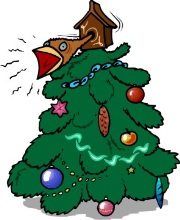 Новогодние и Рождественские праздники - это пора массовых утренников, вечеров отдыха, дискотек. И только строгое соблюдение требований правил пожарной безопасности при организации и проведении праздничных мероприятий поможет избежать травм, увечий, а также встретить Новый год более безопасно.Ответственными за обеспечение пожарной безопасности при проведении культурно-массовых мероприятий (вечеров, спектаклей, новогодних елок и т.п.) являются руководители учреждений.Перед началом новогодних и рождественских мероприятий руководитель учреждения должен тщательно проверить все помещения, эвакуационные пути и выходы на соответствие их требованиям пожарной безопасности, а также убедиться в наличии и исправном состоянии средств пожаротушения, связи и пожарной автоматики. Все выявленные недостатки должны быть устранены до начала культурно-массового мероприятия.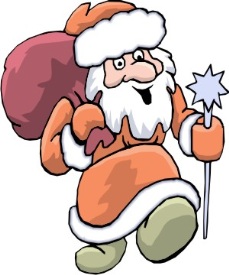 На время проведения новогодних мероприятий должно быть обеспечено дежурство на сцене и в зальных помещениях ответственных лиц из числа работников учреждения, членов добровольных пожарных формирований и сотрудников государственного пожарного надзора. Во время проведения культурно-массового мероприятия с детьми должны неотлучно находиться дежурный преподаватель, классные руководители или воспитатели. Эти лица должны быть проинструктированы о мерах пожарной безопасности и порядке эвакуации детей в случае возникновения пожара и обязаны обеспечить строгое соблюдение требований пожарной безопасности при проведении культурно-массового мероприятия.Этажи и помещения, где проводятся новогодние мероприятия, должны иметь не менее двух рассредоточенных эвакуационных выходов. Допускается использовать только помещения, расположенные не выше 2-го этажа в зданиях с горючими перекрытиями.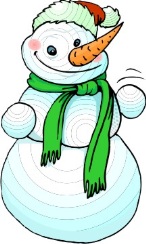 Эвакуационные выходы из помещений должны быть обозначены световыми указателями с надписью "Выход" белого цвета на зеленом фоне, подключенными к сети аварийного или эвакуационного освещения здания. При наличии людей в помещениях световые указатели должны быть во включенном состоянии.При проведении новогоднего и рождественского вечера елка должна устанавливаться на устойчивом основании (подставка, бочка с водой) с таким расчетом, чтобы не затруднялся выход из помещения. Ветки елки должны находиться на расстоянии не менее одного метра от стен и потолков.Оформление иллюминации елки должно производиться только опытным электриком. Иллюминация елки должна быть смонтирована прочно, надежно и с соблюдением требований Правил устройства электроустановок.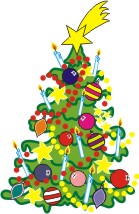 Лампочки в гирляндах должны быть мощностью не более 25 Вт. При этом электропровода, питающие лампочки елочного освещения, должны быть гибкими, с медными жилами. Электропровода должны иметь исправную изоляцию и подключаться к электросети при помощи штепсельных соединений.При неисправности елочного освещения (сильное нагревание проводов, мигание лампочек, искрение и т.п.) иллюминация должна быть немедленно отключена и не включаться до выяснения неисправностей и их устранения.Участие в празднике елки детей и взрослых, одетых в костюмы из ваты, бумаги, марли и подобных им легковоспламеняющихся материалов, не пропитанных огнезащитным составом, запрещается.